Rassegna stampa   Per Appiam '15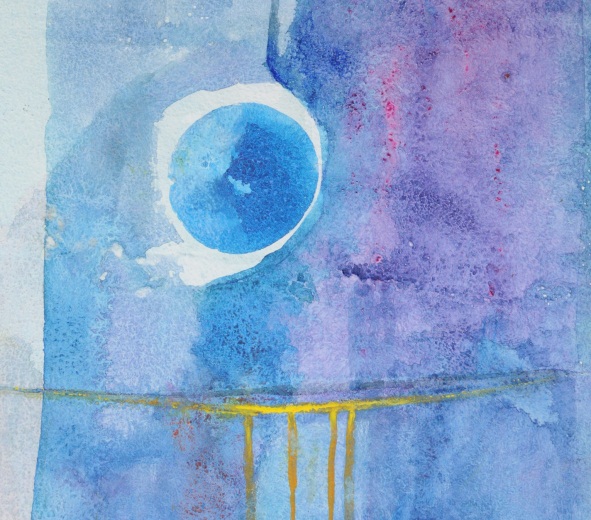 INAUGURAZIONE E PRIMO WEEK-ENDRoma Today
http://www.romatoday.it/eventi/parco-appia-antica-per-appiam-2015.htmlLibero.it
 http://247.libero.it/rfocus/23882315/1/nel-parco-dell-appia-antica-dal-4-al-20-settembre-per-appiam-2015/Lazionauta
http://www.lazionauta.it/per-appiam/Il Giornale dell'Arte
http://www.ilgiornaledellarte.com/vederenelmondoExibart
http://www.exibart.com/profilo/eventiV2.asp?idelemento=152007Arte.it
http://www.arte.it/calendario-arte/roma/mostra-per-appiam-2015-18979Comunicati.net
 http://www.comunicati.net/comunicati/arte/arti_figurative/366145.htmlInfonews 24
http://infonews24.com/it/notizielocali/Eventhint
http://it.eventhint.com/eventi/750028/omaggio-a-riccardo-marchetti360-gradi.it
http://www.360-gradi.it/eventi/evento-omaggio-a-riccardo-marchetti-0000364284.htmlItalian Eventi
http://www.italian-eventi.it/eventi/462341/omaggio-a-riccardo-marchettiDi Dove
http://www.didove.it/dettagli/omaggio-a-riccardo-marchetti/7962375/?km=50&ordering=default&Studio 93
http://www.studio93.it/news/per-appiam-limmagine-del-suono-il-festival-internazionale-darte-di-romaEventi Oggi
http://www.eventioggi.net/evento-nel-parco-dell-appia-antica-dal-4-al-20-settembre-per-appiam-2015-roma-601138Virgilio.it http://roma.virgilio.it/notizielocali/nel_parco_dell_appia_antica_dal_4_al_20_settembre_per_appiam_2015-46349335.htmlGeosnews
http://it.geosnews.com/p/it/lazio/rm/roma/nel-parco-dell-appia-antica-dal-4-al-20-settembre-per-appiam-2015_7711752Newslocker
http://www.newslocker.com/it-it/regione/roma/nel-parco-dellappia-antica-dal-4-al-20-settembre-per-appiam-2015/Webpedia
http://webpedia.altervista.org/post/1043926/marcoelaura.it
http://www.marcoelaura.it/event/festival-internazionale-darte-per-appiam-2015/Controluce
http://www.eventi.controluce.it/?change_mobile=1Repubblica.it
http://roma.repubblica.it/cronaca/2015/09/03/news/r_iccardo_marchetti-122098826/Eventi e sagre
http://www.eventiesagre.it/Eventi_Festival/21122856_Per+Appiam.htmlGlobalist
http://www.globalist.it/Detail_News_Display?ID=78068&typeb=0&sentire-l-immagine-del-suono-arte-e-non-solo-a-roma-Romeguide
http://www.romeguide.it/index2ita.php?pag=vedioggi&m=menuita&sezione=eventiEventiurbani
http://eventiurbani.altervista.org/mostreeventi.htmlLiquida.it
http://www.liquida.it/appia-antica/?coolbox=0_99_0_34754747Roma Notizie
http://www.romanotizie.it/per-appiam-2015-festival-internazionale-d-arte-al-parco-dell-appia-antica.htmlJuliet Art Magazine
http://julietartmagazine.com/events/per-appiam-15/Oggi Roma
http://www.oggiroma.it/eventi/festival/festival-internazionale-d-arte-per-appiam-2015/18369/Air Place
https://air.place/evento/parco-regionale-dellappia-antica-ex-cartiera-latina-festival-internazionale-darte-per-appiam-2015/La Notizia 24
http://lanotiziah24.com/tag/per-appiam-2015/#Ultime Notizie
http://www.le-ultime-notizie.eu/articulo/per-appiam-2015-festival-internazionale-d-arte-al-parco-dell-8217-appia-antica/1276181Visit Lazio
http://www.visitlazio.com/suggerimenti/-/turismo/1077410/per-appiam-2015-festival-internazionale-d-artePaconline
http://www.paconline.it/wordpress/?p=127975Oggi Roma
http://www.oggiroma.it/eventi/festival/festival-internazionale-d-arte-per-appiam-2015/18369/SECONDO WEEK-ENDRoma Notizie
http://www.romanotizie.it/secondo-week-end-di-appuntamenti-per-appiam-2015.html?utm_source=feedburner&utm_medium=twitter&utm_campaign=Feed%3A+romanotizie%2FmluQ+%28Romanotizie.it+-+News+ed+eventi+da+Roma+e+i+suoi+Municipi%29Makemefeed
http://www.makemefeed.com/2015/09/09/secondo-week-end-di-appuntamenti-per-appiam-2015-545449.htmlComunicati.net
http://www.comunicati.net/comunicati/arte/musica/classica/367344.htmlGlobalist
http://www.globalist.it/Detail_News_Display?ID=78423&typeb=0Libero.it
http://247.libero.it/focus/23961170/147579/al-parco-dell-appia-antica-lungo-week-end-di-concerti-con-per-appiam-2015/Roma Today
http://www.romatoday.it/eventi/concerti/al-parco-dell-appia-antica-concerti-con-per-appiam-2015.htmlInfonews 24
http://infonews24.com/it/notizielocali/al-parco-dellappia-antica-lungo-week-end-di-concerti-con-per-appiam-2015/TERZO WEEK-ENDRockol
http://www.rockol.it/concerti/625825/quartetto-d-archi-via-saint-bon-in-concerto-ex-cartiera-latina-via-appia-anticaComunicati.net
http://comunicati.net/comunicati/arte/musica/varie/368215.htmlRds Roma
http://www.dimensionesuonoroma.it/news/le-notizie-dalla-capitale/per-appiam-ultimo-weekend-di-eventiLibero.it
 http://247.libero.it/focus/14695031/427/tre-concerti-e-un-convegno-per-il-week-end-conclusivo-di-per-appiam-2015/Globalist
http://www.globalist.it/Detail_News_Display?ID=78746&typeb=0&arte-e-psichiatria-tra-le-note-nel-verde-di-roma-AgenzieAgenparl
http://www.agenparl.com/roma-da-domani-festival-per-appiam-2015/http://www.agenparl.com/roma-i-concerti-del-lungo-week-end-di-per-appiam-2015/http://www.agenparl.com/roma-al-via-domani-il-week-end-conclusivo-di-per-appiam-2015/Agr Press
http://www.agrpress.it/varie/per-appiam-2015-l-immagine-del-suono-4562CartaceiREPUBBLICA 
Omaggio a Riccardo Marchetti 3 settembre, segnalazione 4 settembre, 11 settembre, 12 settembre, 18 settembre, 19 e 20 settembreCORRIERE DELLA SERA
Articolo evento  4 settembre, segnalazione 11 e 18 settembreTROVAROMA DI REPUBBLICA 
Segnalazione 3 settembre, 10 e 17 settembreLEFT
Segnalazione negli  Appuntamenti della settimana 5 settembre, 12 e 19 settembreIL TEMPO  
Articolo 11 settembre
RadioRADIO 3 SUITE Intervista ad Antonio Di Micco e Francesco Gentile 31 agostoRADIO DIMENSIONE SUONO ROMA 
Servizio nel Giornale Radio 4 e 5 settembrea cura  dell’Ufficio Stampa  P&P COMUNICAZIONE